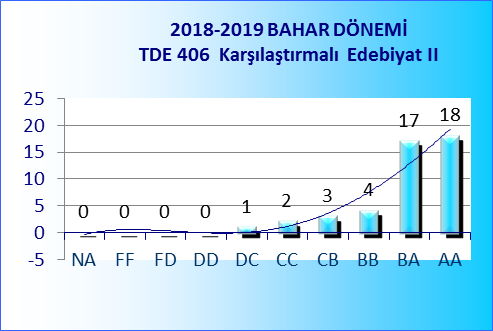 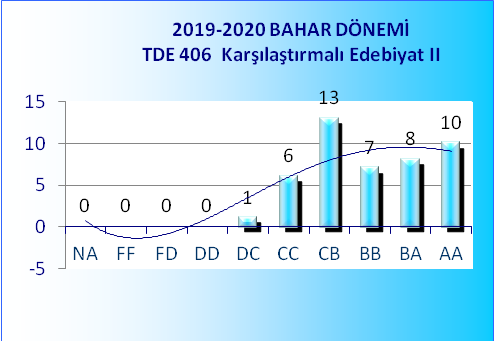 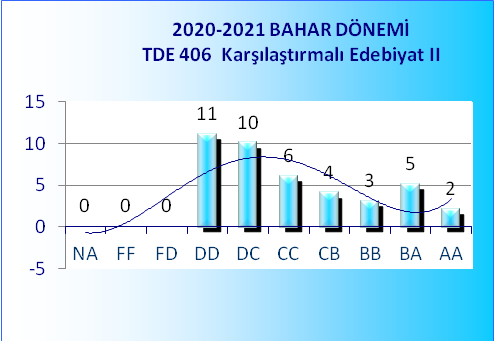 ÇAĞ ÜNİVERSİTESİ Fen Edebiyat Fakültesi, Türk Dili ve Edebiyatı BölümüÇAĞ ÜNİVERSİTESİ Fen Edebiyat Fakültesi, Türk Dili ve Edebiyatı BölümüÇAĞ ÜNİVERSİTESİ Fen Edebiyat Fakültesi, Türk Dili ve Edebiyatı BölümüÇAĞ ÜNİVERSİTESİ Fen Edebiyat Fakültesi, Türk Dili ve Edebiyatı BölümüÇAĞ ÜNİVERSİTESİ Fen Edebiyat Fakültesi, Türk Dili ve Edebiyatı BölümüÇAĞ ÜNİVERSİTESİ Fen Edebiyat Fakültesi, Türk Dili ve Edebiyatı BölümüÇAĞ ÜNİVERSİTESİ Fen Edebiyat Fakültesi, Türk Dili ve Edebiyatı BölümüÇAĞ ÜNİVERSİTESİ Fen Edebiyat Fakültesi, Türk Dili ve Edebiyatı BölümüÇAĞ ÜNİVERSİTESİ Fen Edebiyat Fakültesi, Türk Dili ve Edebiyatı BölümüÇAĞ ÜNİVERSİTESİ Fen Edebiyat Fakültesi, Türk Dili ve Edebiyatı BölümüÇAĞ ÜNİVERSİTESİ Fen Edebiyat Fakültesi, Türk Dili ve Edebiyatı BölümüÇAĞ ÜNİVERSİTESİ Fen Edebiyat Fakültesi, Türk Dili ve Edebiyatı BölümüÇAĞ ÜNİVERSİTESİ Fen Edebiyat Fakültesi, Türk Dili ve Edebiyatı BölümüÇAĞ ÜNİVERSİTESİ Fen Edebiyat Fakültesi, Türk Dili ve Edebiyatı BölümüÇAĞ ÜNİVERSİTESİ Fen Edebiyat Fakültesi, Türk Dili ve Edebiyatı BölümüÇAĞ ÜNİVERSİTESİ Fen Edebiyat Fakültesi, Türk Dili ve Edebiyatı BölümüÇAĞ ÜNİVERSİTESİ Fen Edebiyat Fakültesi, Türk Dili ve Edebiyatı BölümüÇAĞ ÜNİVERSİTESİ Fen Edebiyat Fakültesi, Türk Dili ve Edebiyatı BölümüÇAĞ ÜNİVERSİTESİ Fen Edebiyat Fakültesi, Türk Dili ve Edebiyatı BölümüÇAĞ ÜNİVERSİTESİ Fen Edebiyat Fakültesi, Türk Dili ve Edebiyatı BölümüÇAĞ ÜNİVERSİTESİ Fen Edebiyat Fakültesi, Türk Dili ve Edebiyatı BölümüÇAĞ ÜNİVERSİTESİ Fen Edebiyat Fakültesi, Türk Dili ve Edebiyatı BölümüÇAĞ ÜNİVERSİTESİ Fen Edebiyat Fakültesi, Türk Dili ve Edebiyatı BölümüÇAĞ ÜNİVERSİTESİ Fen Edebiyat Fakültesi, Türk Dili ve Edebiyatı BölümüKoduKoduKoduKoduDersin AdıDersin AdıDersin AdıDersin AdıDersin AdıDersin AdıDersin AdıDersin AdıDersin AdıDersin AdıDersin AdıDersin AdıKredisiKredisiKredisiKredisiKredisiAKTSAKTSAKTSTDE 360TDE 360TDE 360TDE 360Karşılaştırmalı Edebiyat IIKarşılaştırmalı Edebiyat IIKarşılaştırmalı Edebiyat IIKarşılaştırmalı Edebiyat IIKarşılaştırmalı Edebiyat IIKarşılaştırmalı Edebiyat IIKarşılaştırmalı Edebiyat IIKarşılaştırmalı Edebiyat IIKarşılaştırmalı Edebiyat IIKarşılaştırmalı Edebiyat IIKarşılaştırmalı Edebiyat IIKarşılaştırmalı Edebiyat II(3-0)3(3-0)3(3-0)3(3-0)3(3-0)3444Önkoşul DerslerÖnkoşul DerslerÖnkoşul DerslerÖnkoşul DerslerÖnkoşul DerslerÖnkoşul DerslerÖnkoşul DerslerÖnkoşul DerslerYokYokYokYokYokYokYokYokYokYokYokYokYokYokYokYokDersin DiliDersin DiliDersin DiliDersin DiliDersin DiliDersin DiliDersin DiliDersin DiliTürkçe  Türkçe  Türkçe  Türkçe  Ders İşleme Tarzı Ders İşleme Tarzı Ders İşleme Tarzı Ders İşleme Tarzı Ders İşleme Tarzı Ders İşleme Tarzı Yüz YüzeYüz YüzeYüz YüzeYüz YüzeYüz YüzeYüz YüzeDersin Türü /DüzeyiDersin Türü /DüzeyiDersin Türü /DüzeyiDersin Türü /DüzeyiDersin Türü /DüzeyiDersin Türü /DüzeyiDersin Türü /DüzeyiDersin Türü /DüzeyiZorunlu/ Lisans/ 4.Yıl/ Bahar DönemiZorunlu/ Lisans/ 4.Yıl/ Bahar DönemiZorunlu/ Lisans/ 4.Yıl/ Bahar DönemiZorunlu/ Lisans/ 4.Yıl/ Bahar DönemiZorunlu/ Lisans/ 4.Yıl/ Bahar DönemiZorunlu/ Lisans/ 4.Yıl/ Bahar DönemiZorunlu/ Lisans/ 4.Yıl/ Bahar DönemiZorunlu/ Lisans/ 4.Yıl/ Bahar DönemiZorunlu/ Lisans/ 4.Yıl/ Bahar DönemiZorunlu/ Lisans/ 4.Yıl/ Bahar DönemiZorunlu/ Lisans/ 4.Yıl/ Bahar DönemiZorunlu/ Lisans/ 4.Yıl/ Bahar DönemiZorunlu/ Lisans/ 4.Yıl/ Bahar DönemiZorunlu/ Lisans/ 4.Yıl/ Bahar DönemiZorunlu/ Lisans/ 4.Yıl/ Bahar DönemiZorunlu/ Lisans/ 4.Yıl/ Bahar DönemiÖğretim ÜyeleriÖğretim ÜyeleriÖğretim ÜyeleriÖğretim ÜyeleriÖğretim ÜyeleriUnvanı & Adı SoyadıUnvanı & Adı SoyadıUnvanı & Adı SoyadıUnvanı & Adı SoyadıUnvanı & Adı SoyadıUnvanı & Adı SoyadıDers SaatiDers SaatiDers SaatiDers SaatiDers SaatiDers SaatiGörüşme SaatleriGörüşme SaatleriGörüşme SaatleriGörüşme SaatleriİletişimİletişimİletişimDersin KoordinatörüDersin KoordinatörüDersin KoordinatörüDersin KoordinatörüDersin KoordinatörüProf. Dr. Elmas ŞahinProf. Dr. Elmas ŞahinProf. Dr. Elmas ŞahinProf. Dr. Elmas ŞahinProf. Dr. Elmas ŞahinProf. Dr. Elmas Şahinelmassahin@cag.edu.trelmassahin@cag.edu.trelmassahin@cag.edu.trDersin AmacıDersin AmacıDersin AmacıDersin AmacıDersin AmacıKarşılaştırmalı edebiyat kuramı ve eleştirisi ışığında dünya edebiyatından seçilmiş eserleri benzer ve farklılıklarıyla karşılaştırmak, birbirleriyle olan etkileşimlerini, kültürel edebi metinler arasındaki benzerlik ve farklılıkları incelemek, geçmişten günümüze ortaya çıkan düşünce türleri ve eğilimleri metin çözümlemeleriyle değerlendirmek.Karşılaştırmalı edebiyat kuramı ve eleştirisi ışığında dünya edebiyatından seçilmiş eserleri benzer ve farklılıklarıyla karşılaştırmak, birbirleriyle olan etkileşimlerini, kültürel edebi metinler arasındaki benzerlik ve farklılıkları incelemek, geçmişten günümüze ortaya çıkan düşünce türleri ve eğilimleri metin çözümlemeleriyle değerlendirmek.Karşılaştırmalı edebiyat kuramı ve eleştirisi ışığında dünya edebiyatından seçilmiş eserleri benzer ve farklılıklarıyla karşılaştırmak, birbirleriyle olan etkileşimlerini, kültürel edebi metinler arasındaki benzerlik ve farklılıkları incelemek, geçmişten günümüze ortaya çıkan düşünce türleri ve eğilimleri metin çözümlemeleriyle değerlendirmek.Karşılaştırmalı edebiyat kuramı ve eleştirisi ışığında dünya edebiyatından seçilmiş eserleri benzer ve farklılıklarıyla karşılaştırmak, birbirleriyle olan etkileşimlerini, kültürel edebi metinler arasındaki benzerlik ve farklılıkları incelemek, geçmişten günümüze ortaya çıkan düşünce türleri ve eğilimleri metin çözümlemeleriyle değerlendirmek.Karşılaştırmalı edebiyat kuramı ve eleştirisi ışığında dünya edebiyatından seçilmiş eserleri benzer ve farklılıklarıyla karşılaştırmak, birbirleriyle olan etkileşimlerini, kültürel edebi metinler arasındaki benzerlik ve farklılıkları incelemek, geçmişten günümüze ortaya çıkan düşünce türleri ve eğilimleri metin çözümlemeleriyle değerlendirmek.Karşılaştırmalı edebiyat kuramı ve eleştirisi ışığında dünya edebiyatından seçilmiş eserleri benzer ve farklılıklarıyla karşılaştırmak, birbirleriyle olan etkileşimlerini, kültürel edebi metinler arasındaki benzerlik ve farklılıkları incelemek, geçmişten günümüze ortaya çıkan düşünce türleri ve eğilimleri metin çözümlemeleriyle değerlendirmek.Karşılaştırmalı edebiyat kuramı ve eleştirisi ışığında dünya edebiyatından seçilmiş eserleri benzer ve farklılıklarıyla karşılaştırmak, birbirleriyle olan etkileşimlerini, kültürel edebi metinler arasındaki benzerlik ve farklılıkları incelemek, geçmişten günümüze ortaya çıkan düşünce türleri ve eğilimleri metin çözümlemeleriyle değerlendirmek.Karşılaştırmalı edebiyat kuramı ve eleştirisi ışığında dünya edebiyatından seçilmiş eserleri benzer ve farklılıklarıyla karşılaştırmak, birbirleriyle olan etkileşimlerini, kültürel edebi metinler arasındaki benzerlik ve farklılıkları incelemek, geçmişten günümüze ortaya çıkan düşünce türleri ve eğilimleri metin çözümlemeleriyle değerlendirmek.Karşılaştırmalı edebiyat kuramı ve eleştirisi ışığında dünya edebiyatından seçilmiş eserleri benzer ve farklılıklarıyla karşılaştırmak, birbirleriyle olan etkileşimlerini, kültürel edebi metinler arasındaki benzerlik ve farklılıkları incelemek, geçmişten günümüze ortaya çıkan düşünce türleri ve eğilimleri metin çözümlemeleriyle değerlendirmek.Karşılaştırmalı edebiyat kuramı ve eleştirisi ışığında dünya edebiyatından seçilmiş eserleri benzer ve farklılıklarıyla karşılaştırmak, birbirleriyle olan etkileşimlerini, kültürel edebi metinler arasındaki benzerlik ve farklılıkları incelemek, geçmişten günümüze ortaya çıkan düşünce türleri ve eğilimleri metin çözümlemeleriyle değerlendirmek.Karşılaştırmalı edebiyat kuramı ve eleştirisi ışığında dünya edebiyatından seçilmiş eserleri benzer ve farklılıklarıyla karşılaştırmak, birbirleriyle olan etkileşimlerini, kültürel edebi metinler arasındaki benzerlik ve farklılıkları incelemek, geçmişten günümüze ortaya çıkan düşünce türleri ve eğilimleri metin çözümlemeleriyle değerlendirmek.Karşılaştırmalı edebiyat kuramı ve eleştirisi ışığında dünya edebiyatından seçilmiş eserleri benzer ve farklılıklarıyla karşılaştırmak, birbirleriyle olan etkileşimlerini, kültürel edebi metinler arasındaki benzerlik ve farklılıkları incelemek, geçmişten günümüze ortaya çıkan düşünce türleri ve eğilimleri metin çözümlemeleriyle değerlendirmek.Karşılaştırmalı edebiyat kuramı ve eleştirisi ışığında dünya edebiyatından seçilmiş eserleri benzer ve farklılıklarıyla karşılaştırmak, birbirleriyle olan etkileşimlerini, kültürel edebi metinler arasındaki benzerlik ve farklılıkları incelemek, geçmişten günümüze ortaya çıkan düşünce türleri ve eğilimleri metin çözümlemeleriyle değerlendirmek.Karşılaştırmalı edebiyat kuramı ve eleştirisi ışığında dünya edebiyatından seçilmiş eserleri benzer ve farklılıklarıyla karşılaştırmak, birbirleriyle olan etkileşimlerini, kültürel edebi metinler arasındaki benzerlik ve farklılıkları incelemek, geçmişten günümüze ortaya çıkan düşünce türleri ve eğilimleri metin çözümlemeleriyle değerlendirmek.Karşılaştırmalı edebiyat kuramı ve eleştirisi ışığında dünya edebiyatından seçilmiş eserleri benzer ve farklılıklarıyla karşılaştırmak, birbirleriyle olan etkileşimlerini, kültürel edebi metinler arasındaki benzerlik ve farklılıkları incelemek, geçmişten günümüze ortaya çıkan düşünce türleri ve eğilimleri metin çözümlemeleriyle değerlendirmek.Karşılaştırmalı edebiyat kuramı ve eleştirisi ışığında dünya edebiyatından seçilmiş eserleri benzer ve farklılıklarıyla karşılaştırmak, birbirleriyle olan etkileşimlerini, kültürel edebi metinler arasındaki benzerlik ve farklılıkları incelemek, geçmişten günümüze ortaya çıkan düşünce türleri ve eğilimleri metin çözümlemeleriyle değerlendirmek.Karşılaştırmalı edebiyat kuramı ve eleştirisi ışığında dünya edebiyatından seçilmiş eserleri benzer ve farklılıklarıyla karşılaştırmak, birbirleriyle olan etkileşimlerini, kültürel edebi metinler arasındaki benzerlik ve farklılıkları incelemek, geçmişten günümüze ortaya çıkan düşünce türleri ve eğilimleri metin çözümlemeleriyle değerlendirmek.Karşılaştırmalı edebiyat kuramı ve eleştirisi ışığında dünya edebiyatından seçilmiş eserleri benzer ve farklılıklarıyla karşılaştırmak, birbirleriyle olan etkileşimlerini, kültürel edebi metinler arasındaki benzerlik ve farklılıkları incelemek, geçmişten günümüze ortaya çıkan düşünce türleri ve eğilimleri metin çözümlemeleriyle değerlendirmek.Karşılaştırmalı edebiyat kuramı ve eleştirisi ışığında dünya edebiyatından seçilmiş eserleri benzer ve farklılıklarıyla karşılaştırmak, birbirleriyle olan etkileşimlerini, kültürel edebi metinler arasındaki benzerlik ve farklılıkları incelemek, geçmişten günümüze ortaya çıkan düşünce türleri ve eğilimleri metin çözümlemeleriyle değerlendirmek.Ders Öğrenme ÇıktılarıDers Öğrenme ÇıktılarıDersi başarıyla tamamlayan bir öğrenci;Dersi başarıyla tamamlayan bir öğrenci;Dersi başarıyla tamamlayan bir öğrenci;Dersi başarıyla tamamlayan bir öğrenci;Dersi başarıyla tamamlayan bir öğrenci;Dersi başarıyla tamamlayan bir öğrenci;Dersi başarıyla tamamlayan bir öğrenci;Dersi başarıyla tamamlayan bir öğrenci;Dersi başarıyla tamamlayan bir öğrenci;Dersi başarıyla tamamlayan bir öğrenci;Dersi başarıyla tamamlayan bir öğrenci;Dersi başarıyla tamamlayan bir öğrenci;Dersi başarıyla tamamlayan bir öğrenci;Dersi başarıyla tamamlayan bir öğrenci;Dersi başarıyla tamamlayan bir öğrenci;Dersi başarıyla tamamlayan bir öğrenci;Dersi başarıyla tamamlayan bir öğrenci;İlişkilerİlişkilerİlişkilerİlişkilerDers Öğrenme ÇıktılarıDers Öğrenme ÇıktılarıDersi başarıyla tamamlayan bir öğrenci;Dersi başarıyla tamamlayan bir öğrenci;Dersi başarıyla tamamlayan bir öğrenci;Dersi başarıyla tamamlayan bir öğrenci;Dersi başarıyla tamamlayan bir öğrenci;Dersi başarıyla tamamlayan bir öğrenci;Dersi başarıyla tamamlayan bir öğrenci;Dersi başarıyla tamamlayan bir öğrenci;Dersi başarıyla tamamlayan bir öğrenci;Dersi başarıyla tamamlayan bir öğrenci;Dersi başarıyla tamamlayan bir öğrenci;Dersi başarıyla tamamlayan bir öğrenci;Dersi başarıyla tamamlayan bir öğrenci;Dersi başarıyla tamamlayan bir öğrenci;Dersi başarıyla tamamlayan bir öğrenci;Dersi başarıyla tamamlayan bir öğrenci;Dersi başarıyla tamamlayan bir öğrenci;Prog. ÇıktılarıProg. ÇıktılarıProg. ÇıktılarıNet KatkıDers Öğrenme ÇıktılarıDers Öğrenme Çıktıları1Karşılaştırmalı edebiyat ve dünya edebiyatı kavramını tartışırKarşılaştırmalı edebiyat ve dünya edebiyatı kavramını tartışırKarşılaştırmalı edebiyat ve dünya edebiyatı kavramını tartışırKarşılaştırmalı edebiyat ve dünya edebiyatı kavramını tartışırKarşılaştırmalı edebiyat ve dünya edebiyatı kavramını tartışırKarşılaştırmalı edebiyat ve dünya edebiyatı kavramını tartışırKarşılaştırmalı edebiyat ve dünya edebiyatı kavramını tartışırKarşılaştırmalı edebiyat ve dünya edebiyatı kavramını tartışırKarşılaştırmalı edebiyat ve dünya edebiyatı kavramını tartışırKarşılaştırmalı edebiyat ve dünya edebiyatı kavramını tartışırKarşılaştırmalı edebiyat ve dünya edebiyatı kavramını tartışırKarşılaştırmalı edebiyat ve dünya edebiyatı kavramını tartışırKarşılaştırmalı edebiyat ve dünya edebiyatı kavramını tartışırKarşılaştırmalı edebiyat ve dünya edebiyatı kavramını tartışırKarşılaştırmalı edebiyat ve dünya edebiyatı kavramını tartışırKarşılaştırmalı edebiyat ve dünya edebiyatı kavramını tartışırKarşılaştırmalı edebiyat ve dünya edebiyatı kavramını tartışır10, 1310, 1310, 135Ders Öğrenme ÇıktılarıDers Öğrenme Çıktıları2Değişim sorunları ve kültürel kuramları incelerDeğişim sorunları ve kültürel kuramları incelerDeğişim sorunları ve kültürel kuramları incelerDeğişim sorunları ve kültürel kuramları incelerDeğişim sorunları ve kültürel kuramları incelerDeğişim sorunları ve kültürel kuramları incelerDeğişim sorunları ve kültürel kuramları incelerDeğişim sorunları ve kültürel kuramları incelerDeğişim sorunları ve kültürel kuramları incelerDeğişim sorunları ve kültürel kuramları incelerDeğişim sorunları ve kültürel kuramları incelerDeğişim sorunları ve kültürel kuramları incelerDeğişim sorunları ve kültürel kuramları incelerDeğişim sorunları ve kültürel kuramları incelerDeğişim sorunları ve kültürel kuramları incelerDeğişim sorunları ve kültürel kuramları incelerDeğişim sorunları ve kültürel kuramları inceler9, 10, 179, 10, 179, 10, 175Ders Öğrenme ÇıktılarıDers Öğrenme Çıktıları3Karşılaştırmalı edebiyat alanında seçkin eserlerle tanışır ve metinleri  tartışırKarşılaştırmalı edebiyat alanında seçkin eserlerle tanışır ve metinleri  tartışırKarşılaştırmalı edebiyat alanında seçkin eserlerle tanışır ve metinleri  tartışırKarşılaştırmalı edebiyat alanında seçkin eserlerle tanışır ve metinleri  tartışırKarşılaştırmalı edebiyat alanında seçkin eserlerle tanışır ve metinleri  tartışırKarşılaştırmalı edebiyat alanında seçkin eserlerle tanışır ve metinleri  tartışırKarşılaştırmalı edebiyat alanında seçkin eserlerle tanışır ve metinleri  tartışırKarşılaştırmalı edebiyat alanında seçkin eserlerle tanışır ve metinleri  tartışırKarşılaştırmalı edebiyat alanında seçkin eserlerle tanışır ve metinleri  tartışırKarşılaştırmalı edebiyat alanında seçkin eserlerle tanışır ve metinleri  tartışırKarşılaştırmalı edebiyat alanında seçkin eserlerle tanışır ve metinleri  tartışırKarşılaştırmalı edebiyat alanında seçkin eserlerle tanışır ve metinleri  tartışırKarşılaştırmalı edebiyat alanında seçkin eserlerle tanışır ve metinleri  tartışırKarşılaştırmalı edebiyat alanında seçkin eserlerle tanışır ve metinleri  tartışırKarşılaştırmalı edebiyat alanında seçkin eserlerle tanışır ve metinleri  tartışırKarşılaştırmalı edebiyat alanında seçkin eserlerle tanışır ve metinleri  tartışırKarşılaştırmalı edebiyat alanında seçkin eserlerle tanışır ve metinleri  tartışır9, 10, 13, 179, 10, 13, 179, 10, 13, 175Ders Öğrenme ÇıktılarıDers Öğrenme Çıktıları4Karşılaştırmalı edebiyatın kuram ve metotlarıyla metinleri çözümler, alan ve disiplinlerarası bağlamda metinleri karşılaştırırKarşılaştırmalı edebiyatın kuram ve metotlarıyla metinleri çözümler, alan ve disiplinlerarası bağlamda metinleri karşılaştırırKarşılaştırmalı edebiyatın kuram ve metotlarıyla metinleri çözümler, alan ve disiplinlerarası bağlamda metinleri karşılaştırırKarşılaştırmalı edebiyatın kuram ve metotlarıyla metinleri çözümler, alan ve disiplinlerarası bağlamda metinleri karşılaştırırKarşılaştırmalı edebiyatın kuram ve metotlarıyla metinleri çözümler, alan ve disiplinlerarası bağlamda metinleri karşılaştırırKarşılaştırmalı edebiyatın kuram ve metotlarıyla metinleri çözümler, alan ve disiplinlerarası bağlamda metinleri karşılaştırırKarşılaştırmalı edebiyatın kuram ve metotlarıyla metinleri çözümler, alan ve disiplinlerarası bağlamda metinleri karşılaştırırKarşılaştırmalı edebiyatın kuram ve metotlarıyla metinleri çözümler, alan ve disiplinlerarası bağlamda metinleri karşılaştırırKarşılaştırmalı edebiyatın kuram ve metotlarıyla metinleri çözümler, alan ve disiplinlerarası bağlamda metinleri karşılaştırırKarşılaştırmalı edebiyatın kuram ve metotlarıyla metinleri çözümler, alan ve disiplinlerarası bağlamda metinleri karşılaştırırKarşılaştırmalı edebiyatın kuram ve metotlarıyla metinleri çözümler, alan ve disiplinlerarası bağlamda metinleri karşılaştırırKarşılaştırmalı edebiyatın kuram ve metotlarıyla metinleri çözümler, alan ve disiplinlerarası bağlamda metinleri karşılaştırırKarşılaştırmalı edebiyatın kuram ve metotlarıyla metinleri çözümler, alan ve disiplinlerarası bağlamda metinleri karşılaştırırKarşılaştırmalı edebiyatın kuram ve metotlarıyla metinleri çözümler, alan ve disiplinlerarası bağlamda metinleri karşılaştırırKarşılaştırmalı edebiyatın kuram ve metotlarıyla metinleri çözümler, alan ve disiplinlerarası bağlamda metinleri karşılaştırırKarşılaştırmalı edebiyatın kuram ve metotlarıyla metinleri çözümler, alan ve disiplinlerarası bağlamda metinleri karşılaştırırKarşılaştırmalı edebiyatın kuram ve metotlarıyla metinleri çözümler, alan ve disiplinlerarası bağlamda metinleri karşılaştırır2, 10, 13, 172, 10, 13, 172, 10, 13, 175Ders Öğrenme ÇıktılarıDers Öğrenme Çıktıları5Metinlerarasılık konusundaki tartışmaları değerlendirir Metinlerarasılık konusundaki tartışmaları değerlendirir Metinlerarasılık konusundaki tartışmaları değerlendirir Metinlerarasılık konusundaki tartışmaları değerlendirir Metinlerarasılık konusundaki tartışmaları değerlendirir Metinlerarasılık konusundaki tartışmaları değerlendirir Metinlerarasılık konusundaki tartışmaları değerlendirir Metinlerarasılık konusundaki tartışmaları değerlendirir Metinlerarasılık konusundaki tartışmaları değerlendirir Metinlerarasılık konusundaki tartışmaları değerlendirir Metinlerarasılık konusundaki tartışmaları değerlendirir Metinlerarasılık konusundaki tartışmaları değerlendirir Metinlerarasılık konusundaki tartışmaları değerlendirir Metinlerarasılık konusundaki tartışmaları değerlendirir Metinlerarasılık konusundaki tartışmaları değerlendirir Metinlerarasılık konusundaki tartışmaları değerlendirir Metinlerarasılık konusundaki tartışmaları değerlendirir 10, 1710, 1710, 1756Farklı milletlerin edebi metinlerini inceler, yorumlar ve karşılaştırırFarklı milletlerin edebi metinlerini inceler, yorumlar ve karşılaştırırFarklı milletlerin edebi metinlerini inceler, yorumlar ve karşılaştırırFarklı milletlerin edebi metinlerini inceler, yorumlar ve karşılaştırırFarklı milletlerin edebi metinlerini inceler, yorumlar ve karşılaştırırFarklı milletlerin edebi metinlerini inceler, yorumlar ve karşılaştırırFarklı milletlerin edebi metinlerini inceler, yorumlar ve karşılaştırırFarklı milletlerin edebi metinlerini inceler, yorumlar ve karşılaştırırFarklı milletlerin edebi metinlerini inceler, yorumlar ve karşılaştırırFarklı milletlerin edebi metinlerini inceler, yorumlar ve karşılaştırırFarklı milletlerin edebi metinlerini inceler, yorumlar ve karşılaştırırFarklı milletlerin edebi metinlerini inceler, yorumlar ve karşılaştırırFarklı milletlerin edebi metinlerini inceler, yorumlar ve karşılaştırırFarklı milletlerin edebi metinlerini inceler, yorumlar ve karşılaştırırFarklı milletlerin edebi metinlerini inceler, yorumlar ve karşılaştırırFarklı milletlerin edebi metinlerini inceler, yorumlar ve karşılaştırırFarklı milletlerin edebi metinlerini inceler, yorumlar ve karşılaştırır9, 10, 13, 17, 189, 10, 13, 17, 189, 10, 13, 17, 185Dersin İçeriği:  Dünya edebiyatı kavramı, eleştiri kuramı, değişim sorunu, kültürel kuram, metinlerarasılık; Avrupa ile olan karşılıklı etkileşimler, Batı ve Türk edebiyatından seçilmiş eser örnekleri bu derste tanıtılarak bir birbirleriyle benzer ve farklı yönleriyle karşılaştırılacaktır.Dersin İçeriği:  Dünya edebiyatı kavramı, eleştiri kuramı, değişim sorunu, kültürel kuram, metinlerarasılık; Avrupa ile olan karşılıklı etkileşimler, Batı ve Türk edebiyatından seçilmiş eser örnekleri bu derste tanıtılarak bir birbirleriyle benzer ve farklı yönleriyle karşılaştırılacaktır.Dersin İçeriği:  Dünya edebiyatı kavramı, eleştiri kuramı, değişim sorunu, kültürel kuram, metinlerarasılık; Avrupa ile olan karşılıklı etkileşimler, Batı ve Türk edebiyatından seçilmiş eser örnekleri bu derste tanıtılarak bir birbirleriyle benzer ve farklı yönleriyle karşılaştırılacaktır.Dersin İçeriği:  Dünya edebiyatı kavramı, eleştiri kuramı, değişim sorunu, kültürel kuram, metinlerarasılık; Avrupa ile olan karşılıklı etkileşimler, Batı ve Türk edebiyatından seçilmiş eser örnekleri bu derste tanıtılarak bir birbirleriyle benzer ve farklı yönleriyle karşılaştırılacaktır.Dersin İçeriği:  Dünya edebiyatı kavramı, eleştiri kuramı, değişim sorunu, kültürel kuram, metinlerarasılık; Avrupa ile olan karşılıklı etkileşimler, Batı ve Türk edebiyatından seçilmiş eser örnekleri bu derste tanıtılarak bir birbirleriyle benzer ve farklı yönleriyle karşılaştırılacaktır.Dersin İçeriği:  Dünya edebiyatı kavramı, eleştiri kuramı, değişim sorunu, kültürel kuram, metinlerarasılık; Avrupa ile olan karşılıklı etkileşimler, Batı ve Türk edebiyatından seçilmiş eser örnekleri bu derste tanıtılarak bir birbirleriyle benzer ve farklı yönleriyle karşılaştırılacaktır.Dersin İçeriği:  Dünya edebiyatı kavramı, eleştiri kuramı, değişim sorunu, kültürel kuram, metinlerarasılık; Avrupa ile olan karşılıklı etkileşimler, Batı ve Türk edebiyatından seçilmiş eser örnekleri bu derste tanıtılarak bir birbirleriyle benzer ve farklı yönleriyle karşılaştırılacaktır.Dersin İçeriği:  Dünya edebiyatı kavramı, eleştiri kuramı, değişim sorunu, kültürel kuram, metinlerarasılık; Avrupa ile olan karşılıklı etkileşimler, Batı ve Türk edebiyatından seçilmiş eser örnekleri bu derste tanıtılarak bir birbirleriyle benzer ve farklı yönleriyle karşılaştırılacaktır.Dersin İçeriği:  Dünya edebiyatı kavramı, eleştiri kuramı, değişim sorunu, kültürel kuram, metinlerarasılık; Avrupa ile olan karşılıklı etkileşimler, Batı ve Türk edebiyatından seçilmiş eser örnekleri bu derste tanıtılarak bir birbirleriyle benzer ve farklı yönleriyle karşılaştırılacaktır.Dersin İçeriği:  Dünya edebiyatı kavramı, eleştiri kuramı, değişim sorunu, kültürel kuram, metinlerarasılık; Avrupa ile olan karşılıklı etkileşimler, Batı ve Türk edebiyatından seçilmiş eser örnekleri bu derste tanıtılarak bir birbirleriyle benzer ve farklı yönleriyle karşılaştırılacaktır.Dersin İçeriği:  Dünya edebiyatı kavramı, eleştiri kuramı, değişim sorunu, kültürel kuram, metinlerarasılık; Avrupa ile olan karşılıklı etkileşimler, Batı ve Türk edebiyatından seçilmiş eser örnekleri bu derste tanıtılarak bir birbirleriyle benzer ve farklı yönleriyle karşılaştırılacaktır.Dersin İçeriği:  Dünya edebiyatı kavramı, eleştiri kuramı, değişim sorunu, kültürel kuram, metinlerarasılık; Avrupa ile olan karşılıklı etkileşimler, Batı ve Türk edebiyatından seçilmiş eser örnekleri bu derste tanıtılarak bir birbirleriyle benzer ve farklı yönleriyle karşılaştırılacaktır.Dersin İçeriği:  Dünya edebiyatı kavramı, eleştiri kuramı, değişim sorunu, kültürel kuram, metinlerarasılık; Avrupa ile olan karşılıklı etkileşimler, Batı ve Türk edebiyatından seçilmiş eser örnekleri bu derste tanıtılarak bir birbirleriyle benzer ve farklı yönleriyle karşılaştırılacaktır.Dersin İçeriği:  Dünya edebiyatı kavramı, eleştiri kuramı, değişim sorunu, kültürel kuram, metinlerarasılık; Avrupa ile olan karşılıklı etkileşimler, Batı ve Türk edebiyatından seçilmiş eser örnekleri bu derste tanıtılarak bir birbirleriyle benzer ve farklı yönleriyle karşılaştırılacaktır.Dersin İçeriği:  Dünya edebiyatı kavramı, eleştiri kuramı, değişim sorunu, kültürel kuram, metinlerarasılık; Avrupa ile olan karşılıklı etkileşimler, Batı ve Türk edebiyatından seçilmiş eser örnekleri bu derste tanıtılarak bir birbirleriyle benzer ve farklı yönleriyle karşılaştırılacaktır.Dersin İçeriği:  Dünya edebiyatı kavramı, eleştiri kuramı, değişim sorunu, kültürel kuram, metinlerarasılık; Avrupa ile olan karşılıklı etkileşimler, Batı ve Türk edebiyatından seçilmiş eser örnekleri bu derste tanıtılarak bir birbirleriyle benzer ve farklı yönleriyle karşılaştırılacaktır.Dersin İçeriği:  Dünya edebiyatı kavramı, eleştiri kuramı, değişim sorunu, kültürel kuram, metinlerarasılık; Avrupa ile olan karşılıklı etkileşimler, Batı ve Türk edebiyatından seçilmiş eser örnekleri bu derste tanıtılarak bir birbirleriyle benzer ve farklı yönleriyle karşılaştırılacaktır.Dersin İçeriği:  Dünya edebiyatı kavramı, eleştiri kuramı, değişim sorunu, kültürel kuram, metinlerarasılık; Avrupa ile olan karşılıklı etkileşimler, Batı ve Türk edebiyatından seçilmiş eser örnekleri bu derste tanıtılarak bir birbirleriyle benzer ve farklı yönleriyle karşılaştırılacaktır.Dersin İçeriği:  Dünya edebiyatı kavramı, eleştiri kuramı, değişim sorunu, kültürel kuram, metinlerarasılık; Avrupa ile olan karşılıklı etkileşimler, Batı ve Türk edebiyatından seçilmiş eser örnekleri bu derste tanıtılarak bir birbirleriyle benzer ve farklı yönleriyle karşılaştırılacaktır.Dersin İçeriği:  Dünya edebiyatı kavramı, eleştiri kuramı, değişim sorunu, kültürel kuram, metinlerarasılık; Avrupa ile olan karşılıklı etkileşimler, Batı ve Türk edebiyatından seçilmiş eser örnekleri bu derste tanıtılarak bir birbirleriyle benzer ve farklı yönleriyle karşılaştırılacaktır.Dersin İçeriği:  Dünya edebiyatı kavramı, eleştiri kuramı, değişim sorunu, kültürel kuram, metinlerarasılık; Avrupa ile olan karşılıklı etkileşimler, Batı ve Türk edebiyatından seçilmiş eser örnekleri bu derste tanıtılarak bir birbirleriyle benzer ve farklı yönleriyle karşılaştırılacaktır.Dersin İçeriği:  Dünya edebiyatı kavramı, eleştiri kuramı, değişim sorunu, kültürel kuram, metinlerarasılık; Avrupa ile olan karşılıklı etkileşimler, Batı ve Türk edebiyatından seçilmiş eser örnekleri bu derste tanıtılarak bir birbirleriyle benzer ve farklı yönleriyle karşılaştırılacaktır.Dersin İçeriği:  Dünya edebiyatı kavramı, eleştiri kuramı, değişim sorunu, kültürel kuram, metinlerarasılık; Avrupa ile olan karşılıklı etkileşimler, Batı ve Türk edebiyatından seçilmiş eser örnekleri bu derste tanıtılarak bir birbirleriyle benzer ve farklı yönleriyle karşılaştırılacaktır.Dersin İçeriği:  Dünya edebiyatı kavramı, eleştiri kuramı, değişim sorunu, kültürel kuram, metinlerarasılık; Avrupa ile olan karşılıklı etkileşimler, Batı ve Türk edebiyatından seçilmiş eser örnekleri bu derste tanıtılarak bir birbirleriyle benzer ve farklı yönleriyle karşılaştırılacaktır.Ders İçerikleri:( Haftalık Ders Planı)Ders İçerikleri:( Haftalık Ders Planı)Ders İçerikleri:( Haftalık Ders Planı)Ders İçerikleri:( Haftalık Ders Planı)Ders İçerikleri:( Haftalık Ders Planı)Ders İçerikleri:( Haftalık Ders Planı)Ders İçerikleri:( Haftalık Ders Planı)Ders İçerikleri:( Haftalık Ders Planı)Ders İçerikleri:( Haftalık Ders Planı)Ders İçerikleri:( Haftalık Ders Planı)Ders İçerikleri:( Haftalık Ders Planı)Ders İçerikleri:( Haftalık Ders Planı)Ders İçerikleri:( Haftalık Ders Planı)Ders İçerikleri:( Haftalık Ders Planı)Ders İçerikleri:( Haftalık Ders Planı)Ders İçerikleri:( Haftalık Ders Planı)Ders İçerikleri:( Haftalık Ders Planı)Ders İçerikleri:( Haftalık Ders Planı)Ders İçerikleri:( Haftalık Ders Planı)Ders İçerikleri:( Haftalık Ders Planı)Ders İçerikleri:( Haftalık Ders Planı)Ders İçerikleri:( Haftalık Ders Planı)Ders İçerikleri:( Haftalık Ders Planı)Ders İçerikleri:( Haftalık Ders Planı)HaftaKonu Konu Konu Konu Konu Konu Konu Konu Konu Konu Konu Konu HazırlıkHazırlıkHazırlıkHazırlıkHazırlıkHazırlıkÖğrenme Aktiviteleri ve Öğretim MetotlarıÖğrenme Aktiviteleri ve Öğretim MetotlarıÖğrenme Aktiviteleri ve Öğretim MetotlarıÖğrenme Aktiviteleri ve Öğretim MetotlarıÖğrenme Aktiviteleri ve Öğretim Metotları1Dünya Edebiyatı kavramı, eleştiri kuramı, Avrupa ile olan etkileşimlerDünya Edebiyatı kavramı, eleştiri kuramı, Avrupa ile olan etkileşimlerDünya Edebiyatı kavramı, eleştiri kuramı, Avrupa ile olan etkileşimlerDünya Edebiyatı kavramı, eleştiri kuramı, Avrupa ile olan etkileşimlerDünya Edebiyatı kavramı, eleştiri kuramı, Avrupa ile olan etkileşimlerDünya Edebiyatı kavramı, eleştiri kuramı, Avrupa ile olan etkileşimlerDünya Edebiyatı kavramı, eleştiri kuramı, Avrupa ile olan etkileşimlerDünya Edebiyatı kavramı, eleştiri kuramı, Avrupa ile olan etkileşimlerDünya Edebiyatı kavramı, eleştiri kuramı, Avrupa ile olan etkileşimlerDünya Edebiyatı kavramı, eleştiri kuramı, Avrupa ile olan etkileşimlerDünya Edebiyatı kavramı, eleştiri kuramı, Avrupa ile olan etkileşimlerDünya Edebiyatı kavramı, eleştiri kuramı, Avrupa ile olan etkileşimlerYok Yok Yok Yok Yok Yok Anlatım Anlatım Anlatım Anlatım Anlatım 2ÜstkurmacaÜstkurmacaÜstkurmacaÜstkurmacaÜstkurmacaÜstkurmacaÜstkurmacaÜstkurmacaÜstkurmacaÜstkurmacaÜstkurmacaÜstkurmacaAraştırma Araştırma Araştırma Araştırma Araştırma Araştırma Sunum ve GöstermeSunum ve GöstermeSunum ve GöstermeSunum ve GöstermeSunum ve Gösterme3Karşılaştırmalı MetinlerKarşılaştırmalı MetinlerKarşılaştırmalı MetinlerKarşılaştırmalı MetinlerKarşılaştırmalı MetinlerKarşılaştırmalı MetinlerKarşılaştırmalı MetinlerKarşılaştırmalı MetinlerKarşılaştırmalı MetinlerKarşılaştırmalı MetinlerKarşılaştırmalı MetinlerKarşılaştırmalı MetinlerSeçilmiş metinlerSeçilmiş metinlerSeçilmiş metinlerSeçilmiş metinlerSeçilmiş metinlerSeçilmiş metinlerTartışmaTartışmaTartışmaTartışmaTartışma4Karşılaştırmalı Metinler Karşılaştırmalı Metinler Karşılaştırmalı Metinler Karşılaştırmalı Metinler Karşılaştırmalı Metinler Karşılaştırmalı Metinler Karşılaştırmalı Metinler Karşılaştırmalı Metinler Karşılaştırmalı Metinler Karşılaştırmalı Metinler Karşılaştırmalı Metinler Karşılaştırmalı Metinler Yardımcı kaynaklarYardımcı kaynaklarYardımcı kaynaklarYardımcı kaynaklarYardımcı kaynaklarYardımcı kaynaklarSunum ve GöstermeSunum ve GöstermeSunum ve GöstermeSunum ve GöstermeSunum ve Gösterme5Postmodern yaklaşımlar Postmodern yaklaşımlar Postmodern yaklaşımlar Postmodern yaklaşımlar Postmodern yaklaşımlar Postmodern yaklaşımlar Postmodern yaklaşımlar Postmodern yaklaşımlar Postmodern yaklaşımlar Postmodern yaklaşımlar Postmodern yaklaşımlar Postmodern yaklaşımlar Seçilmiş metinlerSeçilmiş metinlerSeçilmiş metinlerSeçilmiş metinlerSeçilmiş metinlerSeçilmiş metinlerSunum ve TartışmaSunum ve TartışmaSunum ve TartışmaSunum ve TartışmaSunum ve Tartışma6Karşılaştırmalı metinler Karşılaştırmalı metinler Karşılaştırmalı metinler Karşılaştırmalı metinler Karşılaştırmalı metinler Karşılaştırmalı metinler Karşılaştırmalı metinler Karşılaştırmalı metinler Karşılaştırmalı metinler Karşılaştırmalı metinler Karşılaştırmalı metinler Karşılaştırmalı metinler Seçilmiş metinlerSeçilmiş metinlerSeçilmiş metinlerSeçilmiş metinlerSeçilmiş metinlerSeçilmiş metinlerSunum ve TartışmaSunum ve TartışmaSunum ve TartışmaSunum ve TartışmaSunum ve Tartışma7Ara Sınav (ödev verilecek sınav yerine geçecektir)Ara Sınav (ödev verilecek sınav yerine geçecektir)Ara Sınav (ödev verilecek sınav yerine geçecektir)Ara Sınav (ödev verilecek sınav yerine geçecektir)Ara Sınav (ödev verilecek sınav yerine geçecektir)Ara Sınav (ödev verilecek sınav yerine geçecektir)Ara Sınav (ödev verilecek sınav yerine geçecektir)Ara Sınav (ödev verilecek sınav yerine geçecektir)Ara Sınav (ödev verilecek sınav yerine geçecektir)Ara Sınav (ödev verilecek sınav yerine geçecektir)Ara Sınav (ödev verilecek sınav yerine geçecektir)Ara Sınav (ödev verilecek sınav yerine geçecektir)8Metinlerarasılık Metinlerarasılık Metinlerarasılık Metinlerarasılık Metinlerarasılık Metinlerarasılık Metinlerarasılık Metinlerarasılık Metinlerarasılık Metinlerarasılık Metinlerarasılık Metinlerarasılık Yardımcı kaynaklarYardımcı kaynaklarYardımcı kaynaklarYardımcı kaynaklarYardımcı kaynaklarYardımcı kaynaklarGösterme ve TartışmaGösterme ve TartışmaGösterme ve TartışmaGösterme ve TartışmaGösterme ve Tartışma9Karşılaştırmalı metinler Karşılaştırmalı metinler Karşılaştırmalı metinler Karşılaştırmalı metinler Karşılaştırmalı metinler Karşılaştırmalı metinler Karşılaştırmalı metinler Karşılaştırmalı metinler Karşılaştırmalı metinler Karşılaştırmalı metinler Karşılaştırmalı metinler Karşılaştırmalı metinler Araştırma Araştırma Araştırma Araştırma Araştırma Araştırma Sunum ve GöstermeSunum ve GöstermeSunum ve GöstermeSunum ve GöstermeSunum ve Gösterme10Karşılaştırmalı metinler Karşılaştırmalı metinler Karşılaştırmalı metinler Karşılaştırmalı metinler Karşılaştırmalı metinler Karşılaştırmalı metinler Karşılaştırmalı metinler Karşılaştırmalı metinler Karşılaştırmalı metinler Karşılaştırmalı metinler Karşılaştırmalı metinler Karşılaştırmalı metinler Seçilmiş metinlerSeçilmiş metinlerSeçilmiş metinlerSeçilmiş metinlerSeçilmiş metinlerSeçilmiş metinlerSunum ve GöstermeSunum ve GöstermeSunum ve GöstermeSunum ve GöstermeSunum ve Gösterme11Samuel Beckett & Oğuz Atay  Samuel Beckett & Oğuz Atay  Samuel Beckett & Oğuz Atay  Samuel Beckett & Oğuz Atay  Samuel Beckett & Oğuz Atay  Samuel Beckett & Oğuz Atay  Samuel Beckett & Oğuz Atay  Samuel Beckett & Oğuz Atay  Samuel Beckett & Oğuz Atay  Samuel Beckett & Oğuz Atay  Samuel Beckett & Oğuz Atay  Samuel Beckett & Oğuz Atay  Seçilmiş metinlerSeçilmiş metinlerSeçilmiş metinlerSeçilmiş metinlerSeçilmiş metinlerSeçilmiş metinlerÖrnek olay incelemesi Örnek olay incelemesi Örnek olay incelemesi Örnek olay incelemesi Örnek olay incelemesi 12Üçleme & TutunamayanlarÜçleme & TutunamayanlarÜçleme & TutunamayanlarÜçleme & TutunamayanlarÜçleme & TutunamayanlarÜçleme & TutunamayanlarÜçleme & TutunamayanlarÜçleme & TutunamayanlarÜçleme & TutunamayanlarÜçleme & TutunamayanlarÜçleme & TutunamayanlarÜçleme & TutunamayanlarSeçilmiş metinlerSeçilmiş metinlerSeçilmiş metinlerSeçilmiş metinlerSeçilmiş metinlerSeçilmiş metinlerGrup Çalışması Grup Çalışması Grup Çalışması Grup Çalışması Grup Çalışması 13Üçleme & TutunamayanlarÜçleme & TutunamayanlarÜçleme & TutunamayanlarÜçleme & TutunamayanlarÜçleme & TutunamayanlarÜçleme & TutunamayanlarÜçleme & TutunamayanlarÜçleme & TutunamayanlarÜçleme & TutunamayanlarÜçleme & TutunamayanlarÜçleme & TutunamayanlarÜçleme & TutunamayanlarSeçilmiş metinlerSeçilmiş metinlerSeçilmiş metinlerSeçilmiş metinlerSeçilmiş metinlerSeçilmiş metinlerGrup ÇalışmasıGrup ÇalışmasıGrup ÇalışmasıGrup ÇalışmasıGrup Çalışması14DeğerlendirmeDeğerlendirmeDeğerlendirmeDeğerlendirmeDeğerlendirmeDeğerlendirmeDeğerlendirmeDeğerlendirmeDeğerlendirmeDeğerlendirmeDeğerlendirmeDeğerlendirmeYokYokYokYokYokYokSunum ve GöstermeSunum ve GöstermeSunum ve GöstermeSunum ve GöstermeSunum ve Gösterme15Final SınavıFinal SınavıFinal SınavıFinal SınavıFinal SınavıFinal SınavıFinal SınavıFinal SınavıFinal SınavıFinal SınavıFinal SınavıFinal SınavıKAYNAKLARKAYNAKLARKAYNAKLARKAYNAKLARKAYNAKLARKAYNAKLARKAYNAKLARKAYNAKLARKAYNAKLARKAYNAKLARKAYNAKLARKAYNAKLARKAYNAKLARKAYNAKLARKAYNAKLARKAYNAKLARKAYNAKLARKAYNAKLARKAYNAKLARKAYNAKLARKAYNAKLARKAYNAKLARKAYNAKLARKAYNAKLARDers KitabıDers KitabıDers KitabıDers KitabıDers KitabıDers KitabıPaul Van Tieghem, Comparative literature / Mukayeseli EdebiyatPaul Van Tieghem, Comparative literature / Mukayeseli EdebiyatPaul Van Tieghem, Comparative literature / Mukayeseli EdebiyatPaul Van Tieghem, Comparative literature / Mukayeseli EdebiyatPaul Van Tieghem, Comparative literature / Mukayeseli EdebiyatPaul Van Tieghem, Comparative literature / Mukayeseli EdebiyatPaul Van Tieghem, Comparative literature / Mukayeseli EdebiyatPaul Van Tieghem, Comparative literature / Mukayeseli EdebiyatPaul Van Tieghem, Comparative literature / Mukayeseli EdebiyatPaul Van Tieghem, Comparative literature / Mukayeseli EdebiyatPaul Van Tieghem, Comparative literature / Mukayeseli EdebiyatPaul Van Tieghem, Comparative literature / Mukayeseli EdebiyatPaul Van Tieghem, Comparative literature / Mukayeseli EdebiyatPaul Van Tieghem, Comparative literature / Mukayeseli EdebiyatPaul Van Tieghem, Comparative literature / Mukayeseli EdebiyatPaul Van Tieghem, Comparative literature / Mukayeseli EdebiyatPaul Van Tieghem, Comparative literature / Mukayeseli EdebiyatPaul Van Tieghem, Comparative literature / Mukayeseli EdebiyatDers NotlarıDers NotlarıDers NotlarıDers NotlarıDers NotlarıDers NotlarıElmas Şahin, "On Comparative Literature",  International Journal of Literature and Arts,Volume 4, Issue 1-1, January 2016,Elmas Şahin, "Historical and Critical Survey of Comparative Literature in Turkey", Uluslararası Türkçe Edebiyat Kültür Eğitim Dergisi, Sayı: 6/4, Aralık 2017Elmas Şahin, "On Comparative Literature",  International Journal of Literature and Arts,Volume 4, Issue 1-1, January 2016,Elmas Şahin, "Historical and Critical Survey of Comparative Literature in Turkey", Uluslararası Türkçe Edebiyat Kültür Eğitim Dergisi, Sayı: 6/4, Aralık 2017Elmas Şahin, "On Comparative Literature",  International Journal of Literature and Arts,Volume 4, Issue 1-1, January 2016,Elmas Şahin, "Historical and Critical Survey of Comparative Literature in Turkey", Uluslararası Türkçe Edebiyat Kültür Eğitim Dergisi, Sayı: 6/4, Aralık 2017Elmas Şahin, "On Comparative Literature",  International Journal of Literature and Arts,Volume 4, Issue 1-1, January 2016,Elmas Şahin, "Historical and Critical Survey of Comparative Literature in Turkey", Uluslararası Türkçe Edebiyat Kültür Eğitim Dergisi, Sayı: 6/4, Aralık 2017Elmas Şahin, "On Comparative Literature",  International Journal of Literature and Arts,Volume 4, Issue 1-1, January 2016,Elmas Şahin, "Historical and Critical Survey of Comparative Literature in Turkey", Uluslararası Türkçe Edebiyat Kültür Eğitim Dergisi, Sayı: 6/4, Aralık 2017Elmas Şahin, "On Comparative Literature",  International Journal of Literature and Arts,Volume 4, Issue 1-1, January 2016,Elmas Şahin, "Historical and Critical Survey of Comparative Literature in Turkey", Uluslararası Türkçe Edebiyat Kültür Eğitim Dergisi, Sayı: 6/4, Aralık 2017Elmas Şahin, "On Comparative Literature",  International Journal of Literature and Arts,Volume 4, Issue 1-1, January 2016,Elmas Şahin, "Historical and Critical Survey of Comparative Literature in Turkey", Uluslararası Türkçe Edebiyat Kültür Eğitim Dergisi, Sayı: 6/4, Aralık 2017Elmas Şahin, "On Comparative Literature",  International Journal of Literature and Arts,Volume 4, Issue 1-1, January 2016,Elmas Şahin, "Historical and Critical Survey of Comparative Literature in Turkey", Uluslararası Türkçe Edebiyat Kültür Eğitim Dergisi, Sayı: 6/4, Aralık 2017Elmas Şahin, "On Comparative Literature",  International Journal of Literature and Arts,Volume 4, Issue 1-1, January 2016,Elmas Şahin, "Historical and Critical Survey of Comparative Literature in Turkey", Uluslararası Türkçe Edebiyat Kültür Eğitim Dergisi, Sayı: 6/4, Aralık 2017Elmas Şahin, "On Comparative Literature",  International Journal of Literature and Arts,Volume 4, Issue 1-1, January 2016,Elmas Şahin, "Historical and Critical Survey of Comparative Literature in Turkey", Uluslararası Türkçe Edebiyat Kültür Eğitim Dergisi, Sayı: 6/4, Aralık 2017Elmas Şahin, "On Comparative Literature",  International Journal of Literature and Arts,Volume 4, Issue 1-1, January 2016,Elmas Şahin, "Historical and Critical Survey of Comparative Literature in Turkey", Uluslararası Türkçe Edebiyat Kültür Eğitim Dergisi, Sayı: 6/4, Aralık 2017Elmas Şahin, "On Comparative Literature",  International Journal of Literature and Arts,Volume 4, Issue 1-1, January 2016,Elmas Şahin, "Historical and Critical Survey of Comparative Literature in Turkey", Uluslararası Türkçe Edebiyat Kültür Eğitim Dergisi, Sayı: 6/4, Aralık 2017Elmas Şahin, "On Comparative Literature",  International Journal of Literature and Arts,Volume 4, Issue 1-1, January 2016,Elmas Şahin, "Historical and Critical Survey of Comparative Literature in Turkey", Uluslararası Türkçe Edebiyat Kültür Eğitim Dergisi, Sayı: 6/4, Aralık 2017Elmas Şahin, "On Comparative Literature",  International Journal of Literature and Arts,Volume 4, Issue 1-1, January 2016,Elmas Şahin, "Historical and Critical Survey of Comparative Literature in Turkey", Uluslararası Türkçe Edebiyat Kültür Eğitim Dergisi, Sayı: 6/4, Aralık 2017Elmas Şahin, "On Comparative Literature",  International Journal of Literature and Arts,Volume 4, Issue 1-1, January 2016,Elmas Şahin, "Historical and Critical Survey of Comparative Literature in Turkey", Uluslararası Türkçe Edebiyat Kültür Eğitim Dergisi, Sayı: 6/4, Aralık 2017Elmas Şahin, "On Comparative Literature",  International Journal of Literature and Arts,Volume 4, Issue 1-1, January 2016,Elmas Şahin, "Historical and Critical Survey of Comparative Literature in Turkey", Uluslararası Türkçe Edebiyat Kültür Eğitim Dergisi, Sayı: 6/4, Aralık 2017Elmas Şahin, "On Comparative Literature",  International Journal of Literature and Arts,Volume 4, Issue 1-1, January 2016,Elmas Şahin, "Historical and Critical Survey of Comparative Literature in Turkey", Uluslararası Türkçe Edebiyat Kültür Eğitim Dergisi, Sayı: 6/4, Aralık 2017Elmas Şahin, "On Comparative Literature",  International Journal of Literature and Arts,Volume 4, Issue 1-1, January 2016,Elmas Şahin, "Historical and Critical Survey of Comparative Literature in Turkey", Uluslararası Türkçe Edebiyat Kültür Eğitim Dergisi, Sayı: 6/4, Aralık 2017Önerilen KaynaklarÖnerilen KaynaklarÖnerilen KaynaklarÖnerilen KaynaklarÖnerilen KaynaklarÖnerilen KaynaklarGürsel Aytaç, Karşılaştırmalı Edebiyat BilimiRousseau-CL Pichois, Karşılaştırmalı EdebiyatWellek & Warren, Theory of Literature / Edebiyat Kuramı Kamil Aydın, Karşılaştırmalı EdebiyatEmel kefeli, Karşılaştırmalı Edebiyat İncelemeleriİnci Enginün, Mukayeseli EdebiyatElmas Şahin, Zamana Vuran Dalgalar,Gürsel Aytaç, Karşılaştırmalı Edebiyat BilimiRousseau-CL Pichois, Karşılaştırmalı EdebiyatWellek & Warren, Theory of Literature / Edebiyat Kuramı Kamil Aydın, Karşılaştırmalı EdebiyatEmel kefeli, Karşılaştırmalı Edebiyat İncelemeleriİnci Enginün, Mukayeseli EdebiyatElmas Şahin, Zamana Vuran Dalgalar,Gürsel Aytaç, Karşılaştırmalı Edebiyat BilimiRousseau-CL Pichois, Karşılaştırmalı EdebiyatWellek & Warren, Theory of Literature / Edebiyat Kuramı Kamil Aydın, Karşılaştırmalı EdebiyatEmel kefeli, Karşılaştırmalı Edebiyat İncelemeleriİnci Enginün, Mukayeseli EdebiyatElmas Şahin, Zamana Vuran Dalgalar,Gürsel Aytaç, Karşılaştırmalı Edebiyat BilimiRousseau-CL Pichois, Karşılaştırmalı EdebiyatWellek & Warren, Theory of Literature / Edebiyat Kuramı Kamil Aydın, Karşılaştırmalı EdebiyatEmel kefeli, Karşılaştırmalı Edebiyat İncelemeleriİnci Enginün, Mukayeseli EdebiyatElmas Şahin, Zamana Vuran Dalgalar,Gürsel Aytaç, Karşılaştırmalı Edebiyat BilimiRousseau-CL Pichois, Karşılaştırmalı EdebiyatWellek & Warren, Theory of Literature / Edebiyat Kuramı Kamil Aydın, Karşılaştırmalı EdebiyatEmel kefeli, Karşılaştırmalı Edebiyat İncelemeleriİnci Enginün, Mukayeseli EdebiyatElmas Şahin, Zamana Vuran Dalgalar,Gürsel Aytaç, Karşılaştırmalı Edebiyat BilimiRousseau-CL Pichois, Karşılaştırmalı EdebiyatWellek & Warren, Theory of Literature / Edebiyat Kuramı Kamil Aydın, Karşılaştırmalı EdebiyatEmel kefeli, Karşılaştırmalı Edebiyat İncelemeleriİnci Enginün, Mukayeseli EdebiyatElmas Şahin, Zamana Vuran Dalgalar,Gürsel Aytaç, Karşılaştırmalı Edebiyat BilimiRousseau-CL Pichois, Karşılaştırmalı EdebiyatWellek & Warren, Theory of Literature / Edebiyat Kuramı Kamil Aydın, Karşılaştırmalı EdebiyatEmel kefeli, Karşılaştırmalı Edebiyat İncelemeleriİnci Enginün, Mukayeseli EdebiyatElmas Şahin, Zamana Vuran Dalgalar,Gürsel Aytaç, Karşılaştırmalı Edebiyat BilimiRousseau-CL Pichois, Karşılaştırmalı EdebiyatWellek & Warren, Theory of Literature / Edebiyat Kuramı Kamil Aydın, Karşılaştırmalı EdebiyatEmel kefeli, Karşılaştırmalı Edebiyat İncelemeleriİnci Enginün, Mukayeseli EdebiyatElmas Şahin, Zamana Vuran Dalgalar,Gürsel Aytaç, Karşılaştırmalı Edebiyat BilimiRousseau-CL Pichois, Karşılaştırmalı EdebiyatWellek & Warren, Theory of Literature / Edebiyat Kuramı Kamil Aydın, Karşılaştırmalı EdebiyatEmel kefeli, Karşılaştırmalı Edebiyat İncelemeleriİnci Enginün, Mukayeseli EdebiyatElmas Şahin, Zamana Vuran Dalgalar,Gürsel Aytaç, Karşılaştırmalı Edebiyat BilimiRousseau-CL Pichois, Karşılaştırmalı EdebiyatWellek & Warren, Theory of Literature / Edebiyat Kuramı Kamil Aydın, Karşılaştırmalı EdebiyatEmel kefeli, Karşılaştırmalı Edebiyat İncelemeleriİnci Enginün, Mukayeseli EdebiyatElmas Şahin, Zamana Vuran Dalgalar,Gürsel Aytaç, Karşılaştırmalı Edebiyat BilimiRousseau-CL Pichois, Karşılaştırmalı EdebiyatWellek & Warren, Theory of Literature / Edebiyat Kuramı Kamil Aydın, Karşılaştırmalı EdebiyatEmel kefeli, Karşılaştırmalı Edebiyat İncelemeleriİnci Enginün, Mukayeseli EdebiyatElmas Şahin, Zamana Vuran Dalgalar,Gürsel Aytaç, Karşılaştırmalı Edebiyat BilimiRousseau-CL Pichois, Karşılaştırmalı EdebiyatWellek & Warren, Theory of Literature / Edebiyat Kuramı Kamil Aydın, Karşılaştırmalı EdebiyatEmel kefeli, Karşılaştırmalı Edebiyat İncelemeleriİnci Enginün, Mukayeseli EdebiyatElmas Şahin, Zamana Vuran Dalgalar,Gürsel Aytaç, Karşılaştırmalı Edebiyat BilimiRousseau-CL Pichois, Karşılaştırmalı EdebiyatWellek & Warren, Theory of Literature / Edebiyat Kuramı Kamil Aydın, Karşılaştırmalı EdebiyatEmel kefeli, Karşılaştırmalı Edebiyat İncelemeleriİnci Enginün, Mukayeseli EdebiyatElmas Şahin, Zamana Vuran Dalgalar,Gürsel Aytaç, Karşılaştırmalı Edebiyat BilimiRousseau-CL Pichois, Karşılaştırmalı EdebiyatWellek & Warren, Theory of Literature / Edebiyat Kuramı Kamil Aydın, Karşılaştırmalı EdebiyatEmel kefeli, Karşılaştırmalı Edebiyat İncelemeleriİnci Enginün, Mukayeseli EdebiyatElmas Şahin, Zamana Vuran Dalgalar,Gürsel Aytaç, Karşılaştırmalı Edebiyat BilimiRousseau-CL Pichois, Karşılaştırmalı EdebiyatWellek & Warren, Theory of Literature / Edebiyat Kuramı Kamil Aydın, Karşılaştırmalı EdebiyatEmel kefeli, Karşılaştırmalı Edebiyat İncelemeleriİnci Enginün, Mukayeseli EdebiyatElmas Şahin, Zamana Vuran Dalgalar,Gürsel Aytaç, Karşılaştırmalı Edebiyat BilimiRousseau-CL Pichois, Karşılaştırmalı EdebiyatWellek & Warren, Theory of Literature / Edebiyat Kuramı Kamil Aydın, Karşılaştırmalı EdebiyatEmel kefeli, Karşılaştırmalı Edebiyat İncelemeleriİnci Enginün, Mukayeseli EdebiyatElmas Şahin, Zamana Vuran Dalgalar,Gürsel Aytaç, Karşılaştırmalı Edebiyat BilimiRousseau-CL Pichois, Karşılaştırmalı EdebiyatWellek & Warren, Theory of Literature / Edebiyat Kuramı Kamil Aydın, Karşılaştırmalı EdebiyatEmel kefeli, Karşılaştırmalı Edebiyat İncelemeleriİnci Enginün, Mukayeseli EdebiyatElmas Şahin, Zamana Vuran Dalgalar,Gürsel Aytaç, Karşılaştırmalı Edebiyat BilimiRousseau-CL Pichois, Karşılaştırmalı EdebiyatWellek & Warren, Theory of Literature / Edebiyat Kuramı Kamil Aydın, Karşılaştırmalı EdebiyatEmel kefeli, Karşılaştırmalı Edebiyat İncelemeleriİnci Enginün, Mukayeseli EdebiyatElmas Şahin, Zamana Vuran Dalgalar,Materyal PaylaşımıMateryal PaylaşımıMateryal PaylaşımıMateryal PaylaşımıMateryal PaylaşımıMateryal PaylaşımıSunum, slayt, Cd, film ve yazılı dokümanlarSunum, slayt, Cd, film ve yazılı dokümanlarSunum, slayt, Cd, film ve yazılı dokümanlarSunum, slayt, Cd, film ve yazılı dokümanlarSunum, slayt, Cd, film ve yazılı dokümanlarSunum, slayt, Cd, film ve yazılı dokümanlarSunum, slayt, Cd, film ve yazılı dokümanlarSunum, slayt, Cd, film ve yazılı dokümanlarSunum, slayt, Cd, film ve yazılı dokümanlarSunum, slayt, Cd, film ve yazılı dokümanlarSunum, slayt, Cd, film ve yazılı dokümanlarSunum, slayt, Cd, film ve yazılı dokümanlarSunum, slayt, Cd, film ve yazılı dokümanlarSunum, slayt, Cd, film ve yazılı dokümanlarSunum, slayt, Cd, film ve yazılı dokümanlarSunum, slayt, Cd, film ve yazılı dokümanlarSunum, slayt, Cd, film ve yazılı dokümanlarSunum, slayt, Cd, film ve yazılı dokümanlarÖLÇME ve DEĞERLENDİRMEÖLÇME ve DEĞERLENDİRMEÖLÇME ve DEĞERLENDİRMEÖLÇME ve DEĞERLENDİRMEÖLÇME ve DEĞERLENDİRMEÖLÇME ve DEĞERLENDİRMEÖLÇME ve DEĞERLENDİRMEÖLÇME ve DEĞERLENDİRMEÖLÇME ve DEĞERLENDİRMEÖLÇME ve DEĞERLENDİRMEÖLÇME ve DEĞERLENDİRMEÖLÇME ve DEĞERLENDİRMEÖLÇME ve DEĞERLENDİRMEÖLÇME ve DEĞERLENDİRMEÖLÇME ve DEĞERLENDİRMEÖLÇME ve DEĞERLENDİRMEÖLÇME ve DEĞERLENDİRMEÖLÇME ve DEĞERLENDİRMEÖLÇME ve DEĞERLENDİRMEÖLÇME ve DEĞERLENDİRMEÖLÇME ve DEĞERLENDİRMEÖLÇME ve DEĞERLENDİRMEÖLÇME ve DEĞERLENDİRMEÖLÇME ve DEĞERLENDİRMEEtkinliklerEtkinliklerEtkinliklerEtkinliklerEtkinliklerEtkinliklerEtkinliklerSayıSayıSayıKatkıKatkıKatkıKatkıNotlar Notlar Notlar Notlar Notlar Notlar Notlar Notlar Notlar Notlar Ara SınavAra SınavAra SınavAra SınavAra SınavAra SınavAra Sınav11130%30%30%30%ÖdevÖdevÖdevÖdevÖdevÖdevÖdev22220202020Başarıya OranıBaşarıya OranıBaşarıya OranıBaşarıya OranıBaşarıya OranıBaşarıya OranıBaşarıya Oranı11150%50%50%50%ToplamToplamToplamToplamToplamToplamToplamToplamToplamToplamÖdevÖdevÖdevÖdevÖdevÖdevÖdev22220202020Finalin Başarıya OranıFinalin Başarıya OranıFinalin Başarıya OranıFinalin Başarıya OranıFinalin Başarıya OranıFinalin Başarıya OranıFinalin Başarıya Oranı11130303030Başarıya OranıBaşarıya OranıBaşarıya OranıBaşarıya OranıBaşarıya OranıBaşarıya OranıBaşarıya Oranı50%50%50%50%AKTS TABLOSUAKTS TABLOSUAKTS TABLOSUAKTS TABLOSUAKTS TABLOSUAKTS TABLOSUAKTS TABLOSUAKTS TABLOSUAKTS TABLOSUAKTS TABLOSUAKTS TABLOSUAKTS TABLOSUAKTS TABLOSUAKTS TABLOSUAKTS TABLOSUAKTS TABLOSUAKTS TABLOSUAKTS TABLOSUAKTS TABLOSUAKTS TABLOSUAKTS TABLOSUAKTS TABLOSUAKTS TABLOSUAKTS TABLOSUİçerikİçerikİçerikİçerikİçerikİçerikİçerikİçerikİçerikSayıSayıSayıSayıSayıSayıSaatSaatSaatSaatSaatSaatSaatToplamToplamDers SüresiDers SüresiDers SüresiDers SüresiDers SüresiDers SüresiDers SüresiDers SüresiDers Süresi14141414141433333334242Sınıf Dışı Ders ÇalışmaSınıf Dışı Ders ÇalışmaSınıf Dışı Ders ÇalışmaSınıf Dışı Ders ÇalışmaSınıf Dışı Ders ÇalışmaSınıf Dışı Ders ÇalışmaSınıf Dışı Ders ÇalışmaSınıf Dışı Ders ÇalışmaSınıf Dışı Ders Çalışma14141414141422222222828Ara SınavAra SınavAra SınavAra SınavAra SınavAra SınavAra SınavAra SınavAra Sınav	1	1	1	1	1	1171717171717171717ÖdevÖdevÖdevÖdevÖdevÖdevÖdevÖdevÖdev           2           2           2           2           2           2444444488Final SınavıFinal SınavıFinal SınavıFinal SınavıFinal SınavıFinal SınavıFinal SınavıFinal SınavıFinal Sınavı111111171717171717171717ÖdevÖdevÖdevÖdevÖdevÖdevÖdevÖdevÖdev222222444444488ToplamToplam / 30AKTS KredisiToplamToplam / 30AKTS KredisiToplamToplam / 30AKTS KredisiToplamToplam / 30AKTS KredisiToplamToplam / 30AKTS KredisiToplamToplam / 30AKTS KredisiToplamToplam / 30AKTS KredisiToplamToplam / 30AKTS KredisiToplamToplam / 30AKTS KredisiToplamToplam / 30AKTS KredisiToplamToplam / 30AKTS KredisiToplamToplam / 30AKTS KredisiToplamToplam / 30AKTS KredisiToplamToplam / 30AKTS KredisiToplamToplam / 30AKTS KredisiToplamToplam / 30AKTS KredisiToplamToplam / 30AKTS KredisiToplamToplam / 30AKTS KredisiToplamToplam / 30AKTS KredisiToplamToplam / 30AKTS KredisiToplamToplam / 30AKTS KredisiToplamToplam / 30AKTS Kredisi120120ToplamToplam / 30AKTS KredisiToplamToplam / 30AKTS KredisiToplamToplam / 30AKTS KredisiToplamToplam / 30AKTS KredisiToplamToplam / 30AKTS KredisiToplamToplam / 30AKTS KredisiToplamToplam / 30AKTS KredisiToplamToplam / 30AKTS KredisiToplamToplam / 30AKTS KredisiToplamToplam / 30AKTS KredisiToplamToplam / 30AKTS KredisiToplamToplam / 30AKTS KredisiToplamToplam / 30AKTS KredisiToplamToplam / 30AKTS KredisiToplamToplam / 30AKTS KredisiToplamToplam / 30AKTS KredisiToplamToplam / 30AKTS KredisiToplamToplam / 30AKTS KredisiToplamToplam / 30AKTS KredisiToplamToplam / 30AKTS KredisiToplamToplam / 30AKTS KredisiToplamToplam / 30AKTS Kredisi=120/30=4=120/30=4ToplamToplam / 30AKTS KredisiToplamToplam / 30AKTS KredisiToplamToplam / 30AKTS KredisiToplamToplam / 30AKTS KredisiToplamToplam / 30AKTS KredisiToplamToplam / 30AKTS KredisiToplamToplam / 30AKTS KredisiToplamToplam / 30AKTS KredisiToplamToplam / 30AKTS KredisiToplamToplam / 30AKTS KredisiToplamToplam / 30AKTS KredisiToplamToplam / 30AKTS KredisiToplamToplam / 30AKTS KredisiToplamToplam / 30AKTS KredisiToplamToplam / 30AKTS KredisiToplamToplam / 30AKTS KredisiToplamToplam / 30AKTS KredisiToplamToplam / 30AKTS KredisiToplamToplam / 30AKTS KredisiToplamToplam / 30AKTS KredisiToplamToplam / 30AKTS KredisiToplamToplam / 30AKTS Kredisi44GEÇMİŞ DÖNEM BAŞARILARIGEÇMİŞ DÖNEM BAŞARILARIGEÇMİŞ DÖNEM BAŞARILARIGEÇMİŞ DÖNEM BAŞARILARIGEÇMİŞ DÖNEM BAŞARILARIGEÇMİŞ DÖNEM BAŞARILARIGEÇMİŞ DÖNEM BAŞARILARIGEÇMİŞ DÖNEM BAŞARILARIGEÇMİŞ DÖNEM BAŞARILARIGEÇMİŞ DÖNEM BAŞARILARIGEÇMİŞ DÖNEM BAŞARILARIGEÇMİŞ DÖNEM BAŞARILARIGEÇMİŞ DÖNEM BAŞARILARIGEÇMİŞ DÖNEM BAŞARILARIGEÇMİŞ DÖNEM BAŞARILARIGEÇMİŞ DÖNEM BAŞARILARIGEÇMİŞ DÖNEM BAŞARILARIGEÇMİŞ DÖNEM BAŞARILARIGEÇMİŞ DÖNEM BAŞARILARIGEÇMİŞ DÖNEM BAŞARILARIGEÇMİŞ DÖNEM BAŞARILARIGEÇMİŞ DÖNEM BAŞARILARIGEÇMİŞ DÖNEM BAŞARILARIGEÇMİŞ DÖNEM BAŞARILARI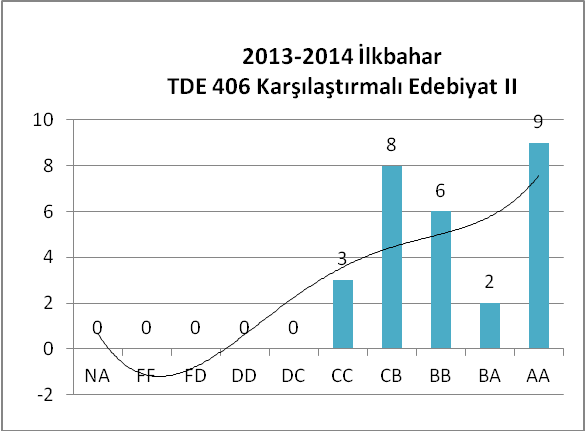 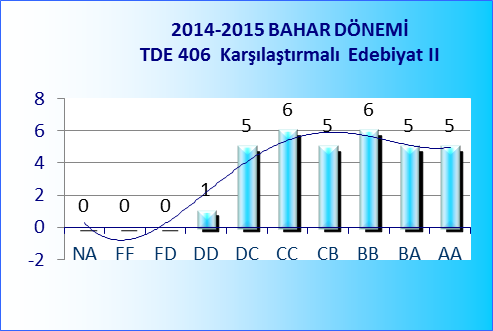 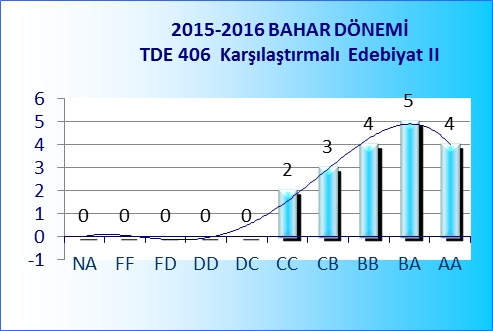 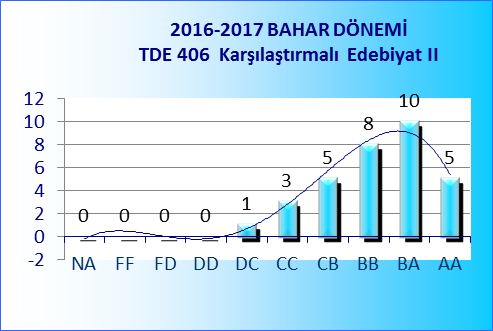 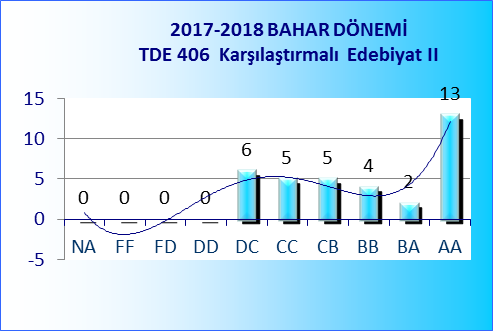 